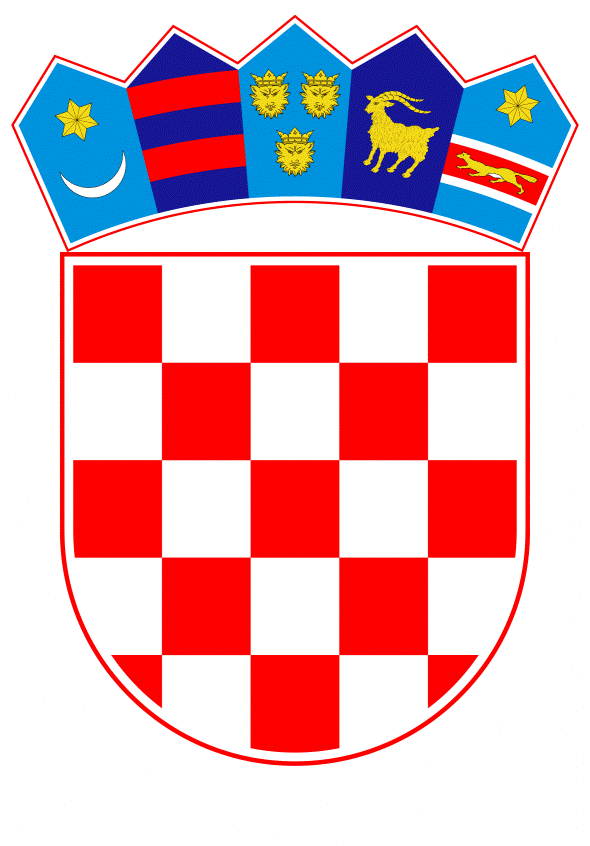 VLADA REPUBLIKE HRVATSKEZagreb, 4. studenoga 2022.Na temelju članka 31. stavka 2. Zakona o Vladi Republike Hrvatske ("Narodne novine", br. 150/11., 119/14., 93/16.,116/18. i 80/22.), a u vezi s člankom 4. Zakona o strateškim robnim zalihama ("Narodne novine", br. 87/02. i 14/14.), Vlada Republike Hrvatske je na sjednici održanoj ________ 2022. godine donijelaODLUKUo nabavi i korištenju robe strateških robnih zaliha u svrhu provedbe mjera otklanjanja posljedica katastrofe uzrokovane potresom na području Sisačko-moslavačke, Zagrebačke i Karlovačke županijeI.Odobrava se Ministarstvu gospodarstva i održivog razvoja – Ravnateljstvu za robne zalihe da izvršava nabave i korištenje robe, uključujući prehrambene pakete, koje nisu predviđene Bilancom strateških robnih zaliha, a nedostaju i potrebne su za provedbu mjera otklanjanja posljedica katastrofe uzrokovane potresom na području Sisačko-moslavačke, Zagrebačke i Karlovačke županije, a u onoj mjeri u kojoj je to prijeko potrebno da izvrši žurnu nabavu predmetne robe.II.Nabava i korištenje robe iz točke I. ove Odluke izvršava se isključivo po nalogu i sukladno uputama Stožera civilne zaštite Republike Hrvatske u dijelu koji se odnosi na otklanjanje posljedica katastrofe uzrokovane potresom na području Sisačko-moslavačke, Zagrebačke i Karlovačke županije.III.Radi provedbe nabave robe iz točke I. ove Odluke osniva se Povjerenstvo od tri člana, koje čine predstavnici iz Ministarstva gospodarstva i održivog razvoja, Ministarstva unutarnjih poslova i Ministarstva rada, mirovinskoga sustava, obitelji i socijalne politike. Predstavnik Ministarstva gospodarstva i održivog razvoja je predsjednik Povjerenstva.Ministarstvo gospodarstva i održivog razvoja – Ravnateljstvo za robne zalihe obavlja stručne administrativne i tehničke poslove za Povjerenstvo iz stavka 1. ove točke. IV.Nabava robe iz točke I. ove Odluke vršiti će se na teret sredstava Državnog proračuna Republike Hrvatske za 2022. godinu.V.Nabava i korištenje robe iz točke I. ove Odluke određuje se za razdoblje od 90 dana.   						  VI.	Ova Odluka stupa na snagu danom donošenja									PREDSJEDNIK VLADEKlasa: Ur.broj: Zagreb,	           	                                                                         mr. sc. Andrej Plenković						OBRAZLOŽENJEOdlukom Vlade Republike Hrvatske od 4. siječnja 2021. sukladno članku 54. Zakona o sustavu civilne zaštite  na području Sisačko-moslavačke, Zagrebačke i Karlovačke županije pogođenom potresom proglašena je katastrofa.Stožer civilne zaštite Republike Hrvatske kao stručno i operativno tijelo sustava civilne zaštite aktiviran je u slučaju neposredne prijetnje i otklanjanje posljedica katastrofe uzrokovane potresom na području Sisačko-moslavačke, Zagrebačke i Karlovačke županije.Ministarstvo gospodarstva i održivog razvoja – Ravnateljstvo za robne zalihe daje logističku potporu u provedbi mjera i aktivnosti Stožera civilne zaštite Republike Hrvatske u dijelu koji se odnosi na uklanjanje posljedica katastrofe uzrokovane potresom na području Sisačko-moslavačke, Zagrebačke i Karlovačke županije, a temeljem zahtjeva Ministarstva unutarnjih poslova – Ravnateljstva civilne zaštite koje obavlja administrativne i tehničke poslove te osigurava uvjete za rad Stožera civilne zaštite Republike Hrvatske.Aktivnosti Stožera civilne zaštite Republike Hrvatske u dijelu koji se odnosi na uklanjanje posljedica katastrofe uzrokovane potresom na području Sisačko-moslavačke, Zagrebačke i Karlovačke županije, kao što su zbrinjavanje ljudi i podjela hrane se nastavljaju.Slijedom navedenog, nastala je potreba za nabavom i korištenjem robe, uključujući prehrambene pakete, za potrebe zadovoljenja općih životnih potreba na pogođenom području.Također je Odlukom potrebno utvrditi da se nabava i korištenje robe izvršava isključivo po nalogu i sukladno uputama Stožera civilne zaštite Republike Hrvatske.Do dana 22. rujna 2022. izvršena je nabava robe u vrijednosti 78.093.374,88 kuna i nabava usluga u vrijednosti od 4.760.351,94 kuna. Izvršena je i isporuka robe iz robnih zaliha u vrijednosti od 32.376.645,53 kuna što ukupno iznosi 115.230.372,35 kuna. Postupak nabave vršit će Ministarstvo gospodarstva i održivog razvoja – Ravnateljstvo za robne zalihe i to nabave robe koje nisu predviđene Bilancom, a nedostaju i potrebne su za provedbu mjera otklanjanja posljedica katastrofe uzrokovane potresom na području Sisačko-moslavačke, Zagrebačke i Karlovačke županije a u onoj mjeri u kojoj je to prijeko potrebno da izvrši žurnu nabavu predmetne robe.Predlagatelj:Ministarstvo gospodarstva i održivog razvojaPredmet:Prijedlog odluke o nabavi i korištenju robe strateških robnih zaliha u svrhu provedbe mjera otklanjanja posljedica katastrofe uzrokovane potresom na području Sisačko-moslavačke, Zagrebačke i Karlovačke županije